DOÇ.DR. ILGIN GÖKLER DANIŞMANKişisel Bilgiler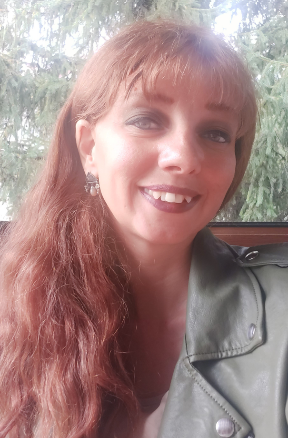 Adı Soyadı		: Ilgın Gökler DanışmanUnvan			: Doç.Dr.İletişim Bilgileri		Telefon			: +90 312 585 01 81 (ofis)E-posta			: ilgin.danisman@tedu.edu.trAdres			: TED Üniversitesi Fen Edebiyat Fakültesi Psikoloji  	     				Bölümü Ziya Gökalp Cad. No:48 06420 Kolej, AnkaraEğitim Geçmişi  Akademik Ünvanlar   Yardımcı Doçentlik Tarihi: 2009   Doçentlik Tarihi: 2017 Sertifikalı Mesleki EğitimlerÇalışma GeçmişiYayınlarSSCI, SCI, AHC İndeksli Uluslararası Hakemli Dergilerde Yayınlanan Makaleler Deveci, O., Ar-Karcı, Y., & Gökler Danışman, I. (değerlendirme aşamasında). “I wish I was still a child”: An Investigation into the Parentification Experiences of Male Adolescents due to Juvenile Labor". Journal of Child and Family Studies. [SSCI]Keser, E., Ar-Karcı,Y., & Gökler Danışman, I. (2020).  Examination of the Psychometric Properties of Quality of Relationship–Bereaved Version and Bereavement Guilt Scale. Turkish Journal of Psychiatry. Online First. doi.org/10.5080/u26027   [SSCI]Gökler-Danışman, I., Yalçınay-İnan, M., & Yiğit, İ. (2017). Experience of grief by patients with cancer in relation to perceptions of illness: The mediating roles of identity centrality, stigma-induced discrimination, and hopefulness. Journal of Psychosocial Oncology, 35(6), 776-796. doi:10.1080/07347332.2017.1340389 [SSCI]Gökler Danışman, I., Yıldız, N., & Yiğit, İ. (2017). Development of a coping with stress scale for a non-western   population of children and adolescents. Anxiety, Stress and Coping, 30(6), 687-701. doi:10.1080/10615806.2017.1330951 [SSCI]Gökler Danışman, I., Tarhan, C., & Okay, D. (2018). Eş şiddeti nedeniyle kadın konukevlerinde kalmakta olan kadınlarda travma sonrası stres ve travma sonrası gelişimin incelenmesi. Anadolu Psikiyatri Dergisi, 19(6), 537-544. doi: 10.5455/apd.295318 [SCI Expanded]Gökler-Danışman, I., Yalçınay, M., & Yıldız, N. (2017). Kanser hastalarında yas belirtilerinin ölçülmesi: Uzamış Yas Bozukluğu Ölçeği Türkçe Formu’nun geçerlik ve güvenirlik çalışması. Türk Psikiyatri Dergisi, 28(3),190-197. [SSCI] 	Gökler-Danışman, I. & Berberoğlu, E. (2016). Suça yönelen ergenlerde, çocukluk döneminde örseleyici yaşantılara maruz kalma düzeyi ile adil dünya inancı arasındaki ilişkinin incelenmesi (Analysis of the relationship between the childhood experiences of abuse and just world belief in delinquent adolescents). Anatolian Journal of Psychiatry, 17(2), 111-119. [SCI Expanded]Diğer Uluslararası Hakemli Dergilerde Yayınlanan MakalelerCüre, S., & Gökler Danışman, I. (2015). Ebeveyn Yetiştirme Tarzları Ölçeği – Çocuk Formu’nun		Türkiye örneklemine uyarlama çalışması. Çocuk ve Gençlik Ruh Sağlığı Dergisi. 22(2), 81-96. 	[PsychINFO] Aker, T., Erdur-Baker, Ö., Gökler-Danışman, I., & Yılmaz, B. (2012). Disaster experience of Turkey: 	An overview from a psychological perspective. Pakistan Journal of Social & Clinical 	Psychology, 10(2), 54-59. [PsychINFO] Gökler-Danışman, I., & Yılmaz, B. (2012). Hümanistik-varoluşçu psikolojinin tarihsel gelişimi. Maltepe Üniversitesi Fen-Edebiyat Fakültesi Dergisi. [Philosopher’s Index] Gökler-Danışman, I., & Köksal, S. (2011). Ailedeki Koruyucu Etkenler Ölçeği Türkçe formunun geçerlik ve güvenirliği. Türk Psikoloji Yazıları, 14 (28), 39-46. [PsychINFO] Gökler, I. (2007). Çocuk ve ergenler için Sosyal Destek Değerlendirme Ölçeği Türkçe formunun uyarlama çalışması: Faktör yapısı, geçerlik ve güvenirliği. Çocuk ve Gençlik Ruh Sağlığı Dergisi, 14(2), 90-99. [PsychINFO] Gökler, I. (2005). Bilgi-işleme yaklaşımı bağlamında panik bozukluğu. Türk Psikoloji Yazıları, 8 (Özel 	Sayı), 41-59. [PsychINFO] Gökler, I. (2005). Çocuk ve ergenlerde panik bozukluğun tartışmasında farklı bir boyut: Bilgi-işleme 	yaklaşımı. Çocuk ve Gençlik Ruh Sağlığı Dergisi,12 (2), 83-91. [PsychINFO] Gökler, I. & Yılmaz B. (2005). Psikoloji penceresinden afetler: Deneyimler, bakışaçısı, öneriler. 3P: 	Psikiyatri, Psikoloji, Psikofarmakoloji, 13 (Ek Sayı 3), 7-12. [PsychINFO] Ulusal Hakemli Dergilerde Yayınlanan MakalelerGökler Danışman, I., & Yılmaz, B. (2018). Yardım çalışanlarında ikincil travmatik stres: Kuramsal ardalan ve müdahaleye yönelik bir uygulama örneği. Psikiyatride Güncel, 8(1), 63-72. Gökler Danışman, I., (2018). Eğitim sistemi ve yenilenen müfredatın çocuk ve ergenlerin psikososyal gelişimine etkleri. Madde, Diyalektik ve Toplum Dergisi, 1(1), 40-47. Gökler Danışman, I., & Okay, D. (2017). Afetlerin çocuk ve ergenler üzerindeki etkileri ve müdahale yaklaşımları. Türkiye Klinikleri Psikiyatri - Afet Özel Sayısı, 2(3), 189-197. Gökler-Danısman, I. (2011). Toplumsal siddetin cocuk ve ergen ruh sağlığı acısından etkileri. Türkiye Klinikleri Psikiyatri - Siddet Özel Sayısı, 4(2), 37-45. Gökler-Danışman, I., & Aydın, G. (2011). Huzurevinde yaşayan yaşlıların benlik algılarının yordanmasında sosyodemografik özellikler ve algılanan sosyal desteğin rolü. Aile ve Toplum Dergisi, 7(24), 69-80. Gökler, I. (2004). Çocukluk dönemi kronik hastalıklarının psikososyal boyutlarına ilişkin çalışmaların yöntemsel açıdan gözden geçirilmesi: İleriye yönelik öneriler. Çocuk ve Gençlık Ruh Sağlığı Dergisi, 11 (1), 16-30. Gökler, I. (2002). Çocuk İstismarı ve ihmali: Erken dönem stresin nörobiyolojik gelişime etkisi. Çocuk ve Gençlik Ruh Sağlığı Dergisi, 9 (1), 47-57.Uluslararası Kitaplarda BölümlerGökler-Danışman, I., & Bademci,Ö. (2013). Enabling Responsible Living by Increasing Social Awareness: Integrating Social Responsibility Projects into Undergraduate Curriculum. U.Schrader, V. Fricke,D. Doyle, V.W. Thoresen (Ed.). Enabling Responsible Living. Berlin: Springer.Kitap BölümleriGökler Danışman, I. (2020). Gökler Danışman, I.(in press). Psikopatoloji. In B. Ayvaşık (Ed.). Sosyal Bilimler Ansiklopedisi. Ankara: TÜBİTAK. Gökler Danışman, I. (2020). Gökler Danışman, I.(in press). Psikopatoloji. In B. Ayvaşık (Ed.). Sosyal Bilimler Ansiklopedisi. Ankara: TÜBİTAK. Gökler Danışman, I. (2020). Gökler Danışman, I.(in press). Anormal Psikolojisi. In B. Ayvaşık (Ed.). Sosyal Bilimler Ansiklopedisi. Ankara: TÜBİTAK. Gökler Danışman, I. (2020). Gökler Danışman, I.(in press). Zihinsel Gelişim Bozukluğu. In B. Ayvaşık (Ed.). Sosyal Bilimler Ansiklopedisi. Ankara: TÜBİTAK. Gökler Danışman, I. (2021). Gökler Danışman, I.(baskıda).Sistemik bakış açısıyla bir ailesel deneyim olarak kayıp ve yas. In E. Keser (Ed.). Kayp ve Yas Psikolojisi. Ankara: Nobel Yayıncılık.Gökler Danışman, I., & Okay, D. (2019). Afetlerin çocuklar ve ergenler üzerindeki etkileri ve müdahale yaklaşımlari. Z. Sungur Taşdemir (Ed.); Afet Psikolojisi ve Sosyolojisi içinde (s.65-99). Eskişehir: Anadolu Üniversitesi Yayınları. Davetli konuşmalarGökler Danışman, I. (2021). Pandemi Döneminde Üniversite Temelli Psikososyal Destek Çalışmaları: TEDU COPeS Modeli (davetli konuşma). Hacettepe Ruh Sağlığı Sempozyumu (çevrimiçi),  23 Mayıs 2011, Hacettepe Üniversitesi.Gökler Danışman, I. (2021).  Aile Yaşam Döngüsü ve Krizler (davetli konferans). Bilkent Psikoloji Topluluğu II. Psikoloji Günleri (çevrimiçi), 3-4 Nisan 2021, Bilkent Üniversitesi.Gökler Danışman, I. (2019). Şiddetin Çocukların Psikososyal Gelişimleri ve Ruh Sağlığı Üzerindeki Etkileri (davetli konferans). 1. Uluslararası Uzman Katılımlı Çocuk Gelişimi Ve Psikopatolojisi Sempozyumu, 10-11 Mayıs 2019, Bilgi Üniversitesi, İstanbul.Gökler Danışman, I. (2019). Toplumsal Şiddetin Çocuk ve Gençler Üzerindeki Psikososyal Etkileri. (davetli konferans). Çankaya Üniversitesi V. Psikoloji Günleri: Şiddet, Kayıp ve Baş Etme, 8-9 Nisan 2019, Çankaya Üniversitesi, Ankara. Gökler Danışman, I. (2019). Toplumsal Şiddetin Çocuk ve Ergeler Üzerindeki Pskososyal Etkileri. (davetli konferans). TOBB 1. Psikoloji Günü: Şiddete Bakış, 23 Şubat 2019, TOBB, Ankara. Gökler Danışman, I. (2019). “Sistemik bakışaçısıyla bir ailesel deneyim olarak kayıp, yas ve başaçıkma”, Kayıp, Yas ve Anlamı Yeniden Yapılandırma Paneli (davetli panelist/invited panelist), 1. Ankara Travma Sempozyumu, 19-20 Ekim Mayıs 2019, TED Üniversitesi, Ankara.. Türk Psikologlar Derneği.Gökler Danışman, I. (2019). “Şiddetin Çocukların Psikososyal Gelişimleri ve Ruh Sağlığı Üzerindeki Etkileri”, Davranış Sorunları Paneli (davetli panelist/invited panelist), 1. Uluslararası Uzman Katılımlı Çocuk Gelişimi ve Psikopatolojisi Sempozyumu, 10-11 Mayıs 2019, İstanbul Bilgi Üniversitesi, İstanbul.Gökler Danışman, I. (2018).”Kronik Hastalıkların Çocuklar ve Aileleri Üzerindeki Psikososyal Etkileri” (Davetli Konferans),  II. İzmir Travma Sempozyumu: Kırılganlıktan Sağlamlığa Çocuklar ve Ergenler, 8-9 Aralık 2018, İzmir.Gökler Danışman, I. (2018). “Travmatik Yaşam Olaylarının Çocuk ve Ergenler Üzerindeki Etkileri ve Müdahale Yaklaşımları”, Travma ve Çocuk Paneli (davetli panelist), III. Çocuk Koruma Kongresi, Eylül 2018, Ünye/Ordu.Gökler Danışman, I. (2018). Sığınmacı ve Göçmenlerle Çalışan İnsani Yardım Çalışanlarında İkincil Travmatik Stres; “Sosyopolitik ve Psikosoyal Boyutlarıyla Göç”paneli (davetli panelist). I. Sığınmacılarda ve Mültecilerde Psiikolojik Sağlık Sempozyumu, 3 Mart 2018, Başkent Üniversitesi, Ankara. Gökler Danışman, I. (2016). Toplumsal Şiddet Krşısında Çocuklar (davetli konferans) . 19. Ulusal Psikoloji Kongresi, 5-7 Eylül 2016, İzmir. Gökler Danışman, I., Işıklı, Banu Yılmaz, Mübeccel Yeniada, Can Gürsoy, “İnsan Eliyle Ortaya Çıkan Travmalara Psikososyal Yaklaşım: Genel İlkeler ve Uygulama Örnekleri” Paneli (davetli panelist) . 19. Ulusal Psikoloji Kongresi, 5-7 Eylül 2016, İzmir. Gökler, I. (2016). Çocuğun Dünyasında Travma: İnsan Eliyle Yaratılan Travmaların Çocuklar Üzerindek Etkileri (davetli konferans). Ankara Üniversitesi V. Psikoloji Günleri, 26-27 Mart 2016, Ankara Üniversitesi, Ankara.Gökler Danışman, I. (2016). “Odağı Patoloji Dışına Doğru Genişletmek: Güçlü Yanlara Odaklanan Yaklaşım”(davetli konuşmacı), Hacettepe Ruh Sağlığı Sempozyumu, Ankara, Turkey, 5 Mart,2016, Ankara. Gökler Danışman, I. (2016). Community Violence and Its Reflections on the Liives of Children and Adolescents (Keynote speaker/açılış konferansı). MUISC 2016 - Maltepe Unıversıty Internatıonal Student Congress, 7 Nisan 2016, İstanbul.Gökler Danışman, I. (2016). Doğum Öncesi Bağlanma (davetli konuşma). Fetal Hayattan Çocukluğa “ilk 1000 gün” Gebe ve Çocuk Beslenmesi Kongresi, 3-5 Mart 2016, Ankara.Gökler-Danışman, I. (2015). İnsan Eliyle Yaratılan Travmaların Çocuklar Üzerindeki Etkileri (davetli konferans). “Barış… En Çok da Çocuklar İçin” Sempozyumu, 18 Aralık 2015, Ankara. Gökler-Danışman, I. (2010). Çocuk ve Ergen Afet Ruh Sağlığı Araştırmalarından Elde Edilen Sonuçların Değerlendirilmesi. “Afet ve Travmalarda Psikosoyal Destek” Paneli (davetli panelist), IV. Lisansüstü Psikoloji Ögrencileri Kongresi, Eylül 2010, ODTÜ, Ankara. Gökler-Danışman, I. (2010). Gönüllü Öğrenciler Açısından Sosyal Duyarlılık Çalışmalarının Anlamı. “Sosyal Duyarlılık Çalışmaları ve Yeniden Özgürlük Projesi” Paneli (davetli panelist), I. Sosyal Duyarlılık Çalışmaları Öğrenci Sempozyumu, Mayıs 2010, İstanbul. Gökler-Danışman, I. (2010). Çocuk ve Ergen Afet Ruh Sağlığı Araştırmalarından Elde Edilen Sonuçların Değerlendirilmesi, “Ruhsal Travma ve Afet Epidemiyolojisi Paneli”, (davetli panelist), Türk Psikiyatri Derneği 14. Bahar Sempozyumu, Nisan 2010, Antalya. Gökler-Danışman, I. (2009). Olumsuz Sosyal Değişimin Birey ve Aile Üzerindeki Psikososyal Yansımaları: Ekonomik Darboğaz Örneği Üzerinden Bir Değerlendirme (davetl panelist). İnsan, Toplum Bilimleri ve Felsefe Sempozyumu: “Ekonomik Kriz, Toplum ve Birey”, Haziran 2009, İstanbul. Gökler, I. (2008). Bir Travma Olarak Kronik Hastalıkların Ergen ve Ailesi Üzerindeki Etkileri. ‘Çocukluk 	Dönemi Travmalarının Daha Sonraki Yaşantılara Etkisi’ Paneli (davetli panelist), 18. Ulusal Çocuk ve Ergen Ruh Sağlığı ve Hastalıkları Kongresi, Nisan 2008, İstanbul. Gökler, I. (2008). Psikoloji Disiplini Açısından Afetler: Deneyimler, Bakışaçısı, Öneriler. "Afetlerde Psikososyal İşbirliği: Afetlerde Multidisipliner Yaklaşım” Paneli (davetli panelist), 18. Ulusal Çocuk ve Ergen Ruh Sağlığı ve Hastalıkları Kongresi, Nisan 2008, İstanbul. Gökler, I. (2006). “Afetlerde Psikososyal Hizmet Uygulamaları” Paneli (davetli panelist), Türkiye Kızılay Derneği, Ağustos 2006, Ankara. Gökler, I. (2005). Toplumsal şiddet ve terör kaynaklı travmaların çocuklar ve çocukluk üzerindeki etkileri (davetli konuşma). IV. Uluslararası Travma Toplantıları, Aralık 2005, İstanbul. BildirilerUluslararası bilimsel toplantılarda sunulan ve kongre kitabında tamamı basılan bildiriler (Proceedings)Gökler Danışman, I., & Tiftik, N. (2014, February). Measuring Family Strengths and Capabilities: Reliability and Validity of the Turkish Version of the Family Functioning Style Scale. Paper presented at the 4th World Conference on Psychology, Counseling and Guidance (WCPCG-2013), İstanbul, 24-26 May, Procedia-Social and Behavioral Sciences, pp.346-350. Elsevier Ltd. Gökler-Danışman, I., & Yılmaz, B. (2009). Capacity building for disaster psychosocial services through international collaborations: Examples from Turkey. South Eastern European Congress of 	Psychology, Ekim, Sofya, Bulgaristan. The Bulgarian Journal of Psychology, 1-4, 627-633. 2010 Yılmaz, B., & Gökler-Danışman, I. (2009). Disaster psychosocial relief work: Experiences from Turkey. South Eastern European Congress of Psychology, Ekim, Sofya, Bulgaristan. The Bulgarian Journal of Psychology, 1-4, 670-678. 2010 Uluslararası Bilimsel Toplantılarda Sunulan Bildiriler / Panel KonuşmalarıGökler Danışman, I., Deveci, O., & Ar-Karcı, Y. (2021). An investigation into the parentification experiences among male adolescents due to juvenile labor. (oral presentation).  32nd Internatioal Congress of Psychology, 18-23 July 2021, Prague (Virtual). Gökler Danışman, I., & Kıral, Ö. (2021). The relationship between early maladaptive schemas and romantic dissolution grief in youth (oral presentation). 32nd Internatioal Congress of Psychology, 18-23 July 2021, Prague (Virtual). Çelik, S., Gökler Danışman, I., & Ar-Karcı, Y. (2021). Impacts of parentification due to maternal depression on youth’s interpersonal relationship quality. Paper presented at International Adolescence and Youth Research Association Congress, April 29-May 2 (Virtual). Gökler Danışman, I., Aldağ, E., Doğan, D., Gören, T. Selçuk, B.N., & Yalçın, A.C. (2021). Preliminary findings regarding the psychometric tools assessing youth’s pandemic related experiences. Paper presented at International Adolescence and Youth Research Association Congress, April 29-May 2 (Virtual).   Gökler Danışman, I., Çukuroca, I., İnan, İ., Karabayır, A., Korkmaz, D., Tanrıkulu, G., & Usta, E. (2021). Pandemi Döneminde Üniversite Öğrencilerine Yönelik Psikososyal İhtiyaç Analizi. Paper presented at International Adolescence and Youth Research Association Congress, April 29-May 2 (Virtual).  İnan, İ., & Gökler Danışman, I. (2021). Family grief in case of loss due to work accidents: Preliminary findings of a qualitative study.32nd International Congress of Psychology (ICP), 18-23 July2021, Prague, Czech Republic. Deveci, O., Ar-Karcı, Y., & Gökler Danışman, I. (2020). An investigation into the parentification experiences among male adolescents due to juvenile labor.  24th World Congress of International Association for Child and Adolescent Psychiatry and Allied Professions, 2-4 December, Singapore (Virtual). Gökler Danışman, I., & Kıral, Ö. (2021). The relationship between early maladaptive schemas and romantic dissolution grief in youth (oral presentation). 24th World Congress of the International Association of Child & Adolescent Psychiatry and Allied Professions (IACAPAP), 20-23 July 2020, Singapore. Gökler Danışman, I., & Erden, G. (2019). Gökler Danışman, I.; & Erden, G. (2019). PTSD and depression in children and adolescents with chornic illnesses and their parents (oral presentation). XVI European Congress of Psychology, July 2019, Moscow. Retrieved from http://ecp2019.ru/doc/Book_of_Abstracts_ecp_2019.pdfGökler Danışman, I., Hasta, D., Yiğit, A., & Hakkan, Z. (2019). Gökler Danışman, I., Hasta, D., Yiğit, A., & Hakkan, Z. (2019). Predictive variables of attitutes towards physical wife abuse (oral presentation). XVI European Congress of Psychology, July 2019, Moscow.  Retrieved from https://ecp2019.ru/doc/Book_of_Abstracts_ecp_2019.pdfGökler Danışman, I., Tekin, E., & Yiğit, İ. (2019). Gökler Danışman, I., Tekin, E., & Yiğit, İ. (2019). Event- related household discussions and psychological adjustment in children and adolescents after community violence (oral presentation). XVI European Congress of Psychology, July 2019, Moscow.. Retrieved from http://ecp2019.ru/doc/Book_of_Abstracts_ecp_2019.pdfTan, D., Gökler Danışman, I., & Yiğit, İ. (2018). The relationship between expectant mothers' parental and spousal attachment styles and prenatal attachment: The mediating role of early maladaptive schemas, (poster presentation) 23rd IACAPAP Congress, July 2018, Prague. Cüre, S., & Gökler Danışman, I. (2018). Self-concept, perceived parenting behavior and social support among adolescents with internalizing and externalizing symptoms,(oral presentation) 23rd IACAPAP Congress, July 2018, Prague. Gökler-Danışman, I., & Yiğit, Đ. (2017). Trauma exposure and hopelessness in youth living in armed conflict areas. 15th European Congress of Psychology, 11 – 14 July 2017, Amsterdam, The Netherlands. Gökler-Danışman, I., Yılmaz, B.,Gökçe, G., & Güven,E. (2017). Facilitating posttraumatic growth in humanitarian workers: Preliminary findings of an effectiveness study. 15th 	European Congress of Psychology, 11 – 14 July 2017, Amsterdam, The Netherlands.Yılmaz, B., Gökler-Danışman, I., Güven,E, & Gökçe, G. (2017). Traumatic exposure and secondary traumatic stress in humanitarian workers: The mediating role of burnout. 15th European Congress of Psychology, 11 – 14 July 2017, Amsterdam, The Netherlands.Gökler Danışman, I., & Yalın, N. (2014). Çocuk istismarı ve ihmalinde annenin çocukluk dönemi istismar yaşantısı, öfke düzeyi ve aile işleyişinin yordayıcı rolü. I. Uluslararası  Çocuk Koruma Kongresi, 23-25 Ekim, İstanbul. Gökler-Danışman, I., Yılmaz, B., & Aker, T. (2011). Reflection of Childhood Experiences of Trauma on Adult’s Psychological Well-Being: The Predictive Role of World Assumptions. 12th European Conference on Traumatic Stress, 2-5 Haziran 2011, Viyana. European Journal of Psychotraumatology Supplement 1, 86. Karancı, N., Gökler-Danışman, I, Yılmaz, B., & Aker, T. (2011). Identifying the Pathways to  Provide Psychosocial Support for Disaster Survivors: Preliminary Findings of a Comprehensive Study. 12th European Conference on Traumatic Stress, 2-5 Haziran 2011, Viyana. European Journal of Psychotraumatology Supplement 1, 93. Aker, T., Yılmaz, B., Gökler-Danışman, I, & Karancı, N. (2011). Capacity building for disaster psychosocial services: A collaborative project. 12th European Conference on Traumatic Stress, 2-5 Haziran 2011, Viyana. Gökler-Danışman, I. (2009). Disaster experiences of children in Turkey: What does the research say?	Pannel Session on “Trauma, Post-Traumatic Stress Disorder, Disaster and Development”, International Psychological Trauma Symposium VI, Aralık 2009, İstanbul. Gökler-Danışman, I. (2009). Disaster Mental Health Research in Turkey: Studies with Children and 	Adolescents. Pannel Session on “10 Years of Disaster Mental Health Research in Turkey”, International Earthquake Symposium, Ağustos 2009, Kocaeli Üniversitesi, Kocaeli. Gökler, I. (2008). A Psychosocial Group Intervention Model for Coping with Traumatic Experiences: An Experience From Pakistan Earthquake. “Interventions in Psychological Trauma“  Workshop. First International Conference on Psychotrauma, Ağustos 2008, Islamabad, Pakistan. Gökler, I., Erden, G., Pekcan, S., Köse, M., Çobanoğlu, N., & Özçelik, U. (2008). Prediction of posttraumatic stress symptoms in the families of children with cystic fibrosis. 31st European Cystic Fibrosis Conference, Haziran 2008, Prag, Çek Cumhuriyeti. Gökler, I. (2005). Toplumsal şiddet ve terör kaynaklı travmaların çocuklar ve çocukluk üzerindeki etkileri. IV. Uluslararası Travma Toplantıları, Aralık 2005, İstanbul. Gökler, B. ve Gökler, I. (2003). Travmatik Yaşantılarla Başaçıkma ve Travma Sonrası Büyüme (Coping with Traumatic Experiences and Posttraumatic Growth) Çalışma Grubu, Uluslararası Grup Psikoterapileri Kongresi, Agustos 2003, İstanbul. Orhun, Z., Gökler, I., Gülol, Ç. ve Erman, H. (2001). Child Protection Center in Ankara: An NGO-Initiated Multidisciplinary Assessment and Intervention Project, International Congress on the Prevention of Child Abuse and Neglect, Ağustos 2001, İstanbul.Ulusal bilimsel toplantılarda sunulan bildiriler / panel konuşmalarıGüngör, A., Gökler Danışman, I., & Uzer Yıldız, T. (2019). 1999 Marmara depreminin kuşakaşkın aktarımı Bilişsel, duygusal ve davranişsal aktarimin incelenmesi (Poster Bildiri). 1. Ankara Travma Sempozyumu: "Travmanın Sonrası: Dayanıklılık, Başaçıkma, Büyüme", 19-20 Ekim 2019, TED Üniversitesi, Ankara.Sarıkaya, M., Gökler Danışman, I., & Yiğit, İ. (2019). Terörism ve toplumsal şiddetle ilgili risk algısı ile psikolojik semptomataloji arasında ilişkide duygu düzenleme güçlüğü ve üstbilişin aracı rolü (poster bildiri). 1. Ankara Travma Sempozyumu "Travmanın Sonrası: Dayanıklılık, Başaçıkma, Büyüme", 19-20 Ekim 2019, TED Üniversitesi, Ankara.Gökler Danışman, I. (2019). “Şiddetin Çocukların Psikososyal Gelişimleri ve Ruh Sağlığı Üzerindeki Etkileri”, Davranış Sorunları Paneli (davetli panelist/invitd panelist), 1. Uluslararası Uzman Katılımlı Çocuk Gelişimi ve Psikopatolojisi Sempozyumu, 10-11 Mayıs 2019, İstanbul Bilgi üniversitesi, İstanbul. Presentation date: 10 May 2019Güngör, A., Gökler Danışman, I., & Uzer Yıldız, T. (2018). Travmanin kuşak aşkın aktarımı: Marmara Depremi’nde hayatta kalanların bilişsel, duygusal ve davranışşal aktarımının incelenmesi. 28. Ulusal Çocuk ve Ergen Ruh Sağlığı ve Hastalıkları Kongresi, 9-12 Mayıs 2018, Ankara. Gökler Danışman, I. (2018).”Kronik Hastalıkların Çocuklar ve Aileleri Üzerindeki Psikososyal Etkileri” (Davetli Konferans),  II. İzmir Travma Sempozyumu: Kırılganlıktan Sağlamlığa Çocuklar ve Ergenler, 8-9 Aralık 2018, İzmir. Gökler Danışman, I., Keser, K., & Yılmaz, B. (2018). Alzheimer hastalarının yakınlarında muğlak kayıp ve yas süreçlerinin incelenmesi: Ön bulgular, 20.Ulusal Psikoloji Kongresi, Kasım 2018, Ankara. Sarıkaya, M., Gökler Danışman, I., & Yiğit, İ. (2018). Terörizm ve toplumsal şiddetle ilgili risk algısı ile psikolojik semptomataloji arasındaki ilişkide duygu düzenleme güçlüğü ve üstbilişin aracı rolü.  20. Ulusal Psikoloji Kongresi, Kasım 2018, Ankara. Sel, B., Gökler Danışman, I., & Uzer Yıldız, T. (2018). Ergenlerin risk algısında duygudurum ve otobiyografik anıların etkilerinin araştırılması. 20. Ulusal Psikoloji Kongresi, Kasım 2018, Ankara. Güngör, A., Gökler-Danışman, I., Uzer, T. (2018). Travmanın kuşak aşkın aktarımı: Marmara Depremi. Poster sunumu, 20. Ulusal Psikoloji Kongresi, Kasım 2018, Ankara. Güngor, A., Uzer, T., & Gokler-Danisman, I. (2018). Investigating Transgenerational Trauma via Children's Biographical Memory: 1999 Marmara Earthquake. (Poster) New Directions in Social Cognition, Bilkent University, Kasım 2018, Ankara, Turkey. Gökler Danışman, I. (2018). “Travmatik Yaşam Olaylarının Çocuk ve Ergenler Üzerindeki Etkileri ve Müdahale Yaklaşımları”, Travma ve Çocuk Paneli (davetli panelist), III. Çocuk Koruma Kongresi, Eylül 2018, Ünye/Ordu. Güngör, A., Uzer, T., Gökler-Danışman, I. (2018). Marmara Depremi’nin kuşak aşkın aktarımı: travma aktarımını nerede arayacağız?. Poster sunum, III. Çocuk Koruma Kongresi, Eylül 2018, Ünye / Ordu. Güngör, A., Gökler-Danışman, I., Uzer, T. (2018). Travmanın kuşak aşkın aktarımı: Marmara Depremi’nde hayatta kalanların bilişsel, duygusal ve davranışsal aktarımının incelenmesi. Sözlü sunum, 28. Ulusal Çocuk ve Ergen Ruh Sağlığı ve Hastalıkları Kongresi, 9-12 Mayıs 2018,İstanbul.Yılmaz, B., Gökçe, G., Gökler Danışman I., Karancı A.N., Aker, A.T. (2016). Yardım çalışanlarında psikososyal gereksinim ve kaynaklar: Nitel bir inceleme (Poster). 19. Ulusal Psikoloji Kongresi, 5-7 Eylül 2016, İzmir.Gökler Danışman, I. (2016). “Toplumsal Şiddet Karşısında Çocuklar”. 19. Ulusal Psikoloji Kongresi, 5-7 Eylül 2016, İzmir. Gökler Danışman, I., Işıklı, Banu Yılmaz, Mübeccel Yeniada, Can Gürsoy, “İnsan Eliyle Ortaya Çıkan Travmalara Psikososyal Yaklaşım: Genel İlkeler ve Uygulama Örnekleri” Paneli. 19. Ulusal Psikoloji Kongresi, 5-7 Eylül 2016, İzmir. Gökler Danışman, I. (2016). “Odağı Patoloji Dışına Doğru Genişletmek: Güçlü Yanlara Odaklanan Yaklaşım”, Hacettepe Ruh Sağlığı Sempozyumu, Ankara, Turkey, 5 Mart,2016, Ankara. Gökler-Danışman, I. (2010). Çocuk ve Ergen Afet Ruh Sağlığı Araştırmalarından Elde Edilen Sonuçların Değerlendirilmesi. “Afet ve Travmalarda Psikosoyal Destek” Paneli, IV. Lisansüstü Psikoloji Ögrencileri Kongresi, Eylül 2010, ODTÜ, Ankara. Gökler-Danışman, I. (2010). Gönüllü Öğrenciler Açısından Sosyal Duyarlılık Çalışmalarının Anlamı. “Sosyal Duyarlılık Çalışmaları ve Yeniden Özgürlük Projesi” Paneli, I. Sosyal Duyarlılık Çalışmaları Öğrenci Sempozyumu, Mayıs 2010, İstanbul. Gökler-Danışman, I. (2010). Çocuk ve Ergen Afet Ruh Sağlığı Araştırmalarından Elde Edilen Sonuçların 	Değerlendirilmesi. “Ruhsal Travma ve Afet Epidemiyolojisi Paneli”, Türk Psikiyatri Derneği 14. Bahar Sempozyumu, Nisan 2010, Antalya. Gökler-Danışman, I. (2009). Olumsuz Sosyal Değişimin Birey ve Aile Üzerindeki Psikososyal Yansımaları: Ekonomik Darboğaz Örneği Üzerinden Bir Değerlendirme. İnsan, Toplum Bilimleri ve Felsefe Sempozyumu: “Ekonomik Kriz, Toplum ve Birey”, Haziran 2009, İstanbul. Gökler, I. (2008). Bir Travma Olarak Kronik Hastalıkların Ergen ve Ailesi Üzerindeki Etkileri. ‘Çocukluk Dönemi Travmalarının Daha Sonraki Yaşantılara Etkisi’ Paneli, 18. Ulusal Çocuk ve Ergen Ruh Sağlığı ve Hastalıkları Kongresi, Nisan 2008, İstanbul. Gökler, I. (2008). Psikoloji Disiplini Açısından Afetler: Deneyimler, Bakışaçısı, Öneriler. "Afetlerde Psikososyal İşbirliği: Afetlerde Multidisipliner Yaklaşım” Paneli, 18. Ulusal Çocuk ve Ergen Ruh Sağlığı ve Hastalıkları Kongresi, Nisan 2008, İstanbul. Gökler, I. (2006). Pakistan Deneyimi: Psikososyal Destek Çalışmalarının Planlanmasına Yönelik Değerlendirmeler. “Afetlerde Ülke / Bölge Değerlendirme Panel: Uygulanabilir ve İşlevsel Ölçütler Oluşturulabilir mi?” Paneli, 14. Ulusal Psikoloji Kongresi, Eylül 2006, Hacettepe Üniversitesi, Ankara. Büyükşahin, A., Gökler, I., ve Bilecen, N. (2006). Yakın İlişkilerde Çok Boyutlu Başa çıkma Ölçeği: Geçerlik ve Güvenirlik Çalışması. 14. Ulusal Psikoloji Kongresi, Eylül 2006, Hacettepe Üniversitesi, Ankara. Gökler, I. (2006). “Afetlerde Psikososyal Hizmet Uygulamaları” Paneli, Türkiye Kızılay Derneği, Ağustos 2006, Ankara. Gökler, I. ve Yılmaz, B. (2005). Türk Psikologlar Derneği’nin Travma ve Doğal Afetlere Yönelik Çalışmaları. Deprem Sempozyumu, Mart 2005, Kocaeli Üniversitesi, Kocaeli. Gökler, I. (2004). Panik Bozukluğunda Bilgi İşleme. Normal ve Normal-dışı Zihin İşleyişinde Bilgi İşleme Paradigmaları Paneli, 13. Ulusal Psikoloji Kongresi, Eylül 2004, Bilgi Üniversitesi, İstanbul. Gökler, I. (2004). Panik Bozukluğunda Bilgi İşleme. Normal ve Normal-dışı Zihin İşleyişinde Bilgi İşleme Paradigmaları Paneli, 9. Ulusal Psikoloji Öğrencileri Kongresi, Temmuz 2004, Bursa. Gökler, I. ve Yılmaz, B. (2002). Çocuk ve ergenlerin gözüyle deprem yaşantısı: Niteliksel bir çalışma, XII. Ulusal Psikoloji Kongresi, Eylül 2002, Ankara. Gökler, I., Karancı, N., Kazak Berument, S. Sümer, N. (2001). 1999 Marmara Depremi Sonrası Çocuklarda Stres belirtileri ve Bunları Yordayan Değişkenler: Maruz Kalma ve Başa çıkma, “Depremin Psikolojik Etkileri Üzerine Ülkemizde Yapılan Çalışmalar: Özgün bir Kitaba Doğru” Sempozyumu, Haziran 2001, Ankara. Gökler, I., Karancı, N., Kazak Berument, S. ve Sümer, N. (2000). 1999 Marmara Depremi Sonrası Çocuklarda Stres belirtileri ve Bunları Yordayan Değişkenler, XI. Ulusal Psikoloji Kongresi, Eylül 2000, İzmir. Kazak Berument, S., Arslantaş, H., Gökler, I., Karancı, N., ve Sümer, N. (2000). Depremin Çocuklar Üzerindeki Etkilerini Belirleyen Risk ve Koruyucu Faktörler, XI. Ulusal Psikoloji Kongresi, Eylül 2000, İzmir.Diğer YayınlarEğitime Yönelik Yayımlanmamış El Kitapçıkları: Dürü, Ç., Gökler, I. ve Yılmaz, B.(2006). “Trauma and I” – A Group Intervention for Coping with Traumatic Experiences: Model for Working with Trauma Survivors and Relief Workers. Türk Psikologlar Derneği, Yayımlanmamış Eğitim El Kitabı.Gökler, I., Yılmaz, B. ve Yalın, A. (2006). Cognitive-Bahavioral Group Therapy Manualfor Disaster-Related Post-Traumatic Stress (Disorder). Türk Psikologlar Derneği, Yayımlanmamış Eğitim El Kitabı. Gökler, I., ve Yılmaz, B. (2006). Psychological Debriefing: Adapted for Turkish Red Crescent Society Pakistan Earthquake Psychosocial Support Program. Türk Psikologlar Derneği, Yayımlanmamış Eğitim El Kitabı. Gökler, I., ve Yılmaz, B. (2004). Travma Psikolojisi. Türk Psikologlar Derneği 2004 Eğitim Programı, Yayımlanmamış Kurs Notları. Çeviri Editörlüğü: Gökler Danışman, I. (Çev.Ed.). (2017). Çiftlerle Şema Terapi. Ankara: Nobel Yayıncılık. [Simeone-DiFrancesco, C., Roediger, E., & Stevens, B.A. (2015). Schema Therapy with Couples: A Practitioner's Guide to Healing Relationships. Oxford: Wiley & Sons, Ltd.] Gökler, B., Gökler Danışman, I, & Mavili Aktaş, A. (Çev.Ed.). (2013). Psikodramaya derinlemesine bakış: Psikodramanın terapötik yönleri. Ankara: Nobel Yayıncılık. [Kellermann, P.F. (1992). Focus on psychodrama: The therapeutic aspects of psychodrama. London: Jessica Kingsley Publishers Ltd.] Kitap Bölümü Çevirileri: Gökler Danışman, I. (2013). Giriş. B. Gökler, I. Gökler Danışman, & A. Mavili Aktaş (Çev.Ed.) Psikodramaya derinlemesine bakış: Psikodramanın terapötik yönleri içinde. Ankara: Nobel Yayıncılık. Gökler Danışman, I. (2013). Kuram. B. Gökler, I. Gökler Danışman, & A. Mavili Aktaş (Çev.Ed.) Psikodramaya derinlemesine bakış: Psikodramanın terapötik yönleri içinde. Ankara: Nobel Yayıncılık. Gökler Danışman, I. (2013). Giriş. B. Gökler, I. Gökler Danışman, & A. Mavili Aktaş (Çev.Ed.) Psikodramaya derinlemesine bakış: Psikodramanın terapötik yönleri içinde. Ankara: Nobel Yayıncılık. Gökler Danışman, I. (2013). Yası kolaylaştıran psikodrama yöntemleri. S. Ünal (Çev.Ed.) Travmadan sağkalanlarla psikodrama: Acıyı eyleme dökmek. Ankara: Nobel Yayıncılık. Makale Çevirileri: Gökler, I. (2003). Çocukluk döneminde psikolojik sorunları önleme (Çeviri: Greenberg, M.T.,Domitrovich, C., & Bumbarger,B. (2001). The prevention of mental disorders in school-aged 	children: Current state of the field. Prevention and Treatment, 4, 27-47.). Türk Psikoloji Bülteni, 9 (30-31), 114-119. Gökler, I. ve Yılmaz, B. (2001). Travmatik Savaş Yaşantıları ve Bunların Çocuklar Üzerindeki Etkileri (Çeviri: Macksoud, M.S, Dyregrov, A. ve Raundalen, M.(1993). Traumatic War Experiences and Their Effects on Children. J.P. Wilson ve B. Raphael (Eds.), International Handbook of Traumatic Stress Syndromes, NY: Plenum Press.). Türk Psikoloji Bülteni, 7 (22), 89-99. Gökler, I. (2001). Travmatik Olaylarla Başaçıkma: Amerika’daki Terörist Saldırıları – Çocuk ve Ergenler için Öneriler (Çeviri: Perry, B.D. (2001). Coping with Traumatic Events: Terrorist Attacks in the 	United States (Special Comments for Children and Youth). Türk Psikoloji Bülteni, 7 (22), 89-99. Ödül ve Burslar2010 Invitational Intervention: The ARISE (A Relational Intervention Sequence for Engagement) Model Eğitimi - Linking Human Systems, LLC – LINC Foundation, New York – Eğitim Bursu2005 Çocuk ve Gençlik Ruh Sağlığı Dergisi Araştırma Ödülü [Gökler, I. (2004). Çocukluk dönemi 	kronik hastalıklarının psikososyal boyutlarına ilişkin çalışmaların yöntemsel açıdan gözden geçirilmesi: İleriye yönelik öneriler. Çocuk ve Gençlık Ruh Sağlığı Dergisi, 11 (1), 16-30.]Araştırma ProjeleriSosyal Sorumluluk Projeleri ve Psikososyal Alan Çalışmalarıİdari GörevlerÜniversite İçi veya Dışında Komisyonlara ve Meslek Örgütlerine Bulunulan Katkı Kongre/Sempozyum DüzenlemeBilimsel Yayınlarla İlişkili GörevlerKurumlara Verilen Süpervizyon / DanışmanlıklarDüzenlenen Eğitim, Seminer ve Çalışma GruplarıYönetilen yüksek lisans ve doktora tezleriVerilen dersler (son 5 yıl)Lisans DüzeyiPSY 200 Selected Topics in Psychology*PSY 340 Family Systems PSY 402 Graduation Paper and SeminarPSY 448 Trauma Psychology* Lisansüstü Düzey PSY 540 Clinical Interviewing PSY 544 Clinical Supervision II PSY 546 Supervised Clinical Practicum  PSY 550 Family Systems: A Developmental Perspective PSY 552 Family Therapy PSY 592 Masters Thesis I PSY 593 Masters Thesis IIPSY554  Case Formulation in Child, Adolescent and Family Therapy PSY591 Pre-Thesis Seminar*Bu dersler Bölümdeki tüm öğretim üyeleri ile ortaklaşa verilmektedir. DereceBölüm/Program, Fakülte/EnstitüÜniversiteYılLisansPsikolojiFen Edebiyat FakültesiOrta Doğu Teknik Üniversitesi1998Y. LisansUygulamalı (Klinik) PsikolojiSosyal Bilimler EnstitüsüOrta Doğu Teknik Üniversitesi2001DoktoraUygulamalı (Klinik) PsikolojiSosyal Bilimler EnstitüsüAnkara Üniversitesi2008Yüksek Lisans Tez Başlığı: The predictor variables of posttraumatic stress symptoms in children and adolescents following the 1999 Marmara earthquake: Exposure and coping. Tez Danışmanı: Prof.Dr. A.Nuray KARANCIDoktora Tezi Başlığı: Sistem Yaklaşımı ve Sosyal-Ekolojik Yaklaşım Çerçevesinde Oluşturulan Kavramsal Model Temelinde Kronik Hastalığı Olan Çocuklar ve Ailelerinde Psikolojik Uyumun Yordanması.Tez Danışmanı: Doç.Dr. Gülsen ERDENYüksek Lisans Tez Başlığı: The predictor variables of posttraumatic stress symptoms in children and adolescents following the 1999 Marmara earthquake: Exposure and coping. Tez Danışmanı: Prof.Dr. A.Nuray KARANCIDoktora Tezi Başlığı: Sistem Yaklaşımı ve Sosyal-Ekolojik Yaklaşım Çerçevesinde Oluşturulan Kavramsal Model Temelinde Kronik Hastalığı Olan Çocuklar ve Ailelerinde Psikolojik Uyumun Yordanması.Tez Danışmanı: Doç.Dr. Gülsen ERDENYüksek Lisans Tez Başlığı: The predictor variables of posttraumatic stress symptoms in children and adolescents following the 1999 Marmara earthquake: Exposure and coping. Tez Danışmanı: Prof.Dr. A.Nuray KARANCIDoktora Tezi Başlığı: Sistem Yaklaşımı ve Sosyal-Ekolojik Yaklaşım Çerçevesinde Oluşturulan Kavramsal Model Temelinde Kronik Hastalığı Olan Çocuklar ve Ailelerinde Psikolojik Uyumun Yordanması.Tez Danışmanı: Doç.Dr. Gülsen ERDENYüksek Lisans Tez Başlığı: The predictor variables of posttraumatic stress symptoms in children and adolescents following the 1999 Marmara earthquake: Exposure and coping. Tez Danışmanı: Prof.Dr. A.Nuray KARANCIDoktora Tezi Başlığı: Sistem Yaklaşımı ve Sosyal-Ekolojik Yaklaşım Çerçevesinde Oluşturulan Kavramsal Model Temelinde Kronik Hastalığı Olan Çocuklar ve Ailelerinde Psikolojik Uyumun Yordanması.Tez Danışmanı: Doç.Dr. Gülsen ERDEN2010Bright Beginnings/Personal Best: Early Child Development and Parenting Processes Ackerman Institute for the Family, New YorkEkim 2006-Mart 2007Treating Troubled Adolescents and Their Families Ackerman Institute for the Family, New YorkEylül 2006-Şubat 2007Families and Health: Specialized Course for Pyhsicians, Family Therapists and Allied Health ProfessionalsAckerman Institute for the Family, Center for Families and Health, New York2006- 2007Family TherapyAckerman Institute for the Family, New York2006-2007International Trauma Studies ProgramColumbia Üniversitesi, Mailman Shool of Public Health, New YorkMayıs 2004-2010Psikodrama İleri Düzey Eğitimi Dr. Abdülkadir Özbek Psikodrama Enstitüsü, Ankara2002-2003Sistemik Aile Terapisi Eğitim ve Süpervizyonu Prof. Dr. Ayşe Yalın, Ankara Üniversitesi Doktora Programı2001-2003Gestalt Terapi Eğitimi Gestalt Terapi Derneği, Ankara Ocak - Haziran 2000	Psikolojik Travmaya Yönelik EMDR I. - II. Düzey Eğitimi ve Süpervizyonu, Uluslarası EMDR EnstitüsüKasım 1998-Mayıs 2004Psikodrama Temel EğitimiDr. Abdülkadir Özbek Psikodrama Enstitüsü, Ankara, Alınan Derece: Psikodrama AsistanlığıOcak- Haziran 1999Oyun Terapisi EğitimiProf. Ferhunde Öktem, Hacettepe ÜniversitesiGörev UnvanıGörev YeriYılDoç.Dr.TED Üniversitesi Psikoloji BölümüTemmuz 2018- …Dr. Öğr. ÜyesiTED Üniversitesi Psikoloji BölümüMart 2015-Temmuz 2018Dr. Öğr. ÜyesiBahçeşehir Üniversitesi Psikoloji Bölümü2012- Şubat 2015Dr. Öğr. ÜyesiMaltepe Üniversitesi Psikoloji Bölümü2009-2012Dr.Psk.Carpe Diem Bireysel ve Kurumsal Danışmanlık  2008-2009   Araş. Gör.Ankara Üniversitesi DTCF Psikoloji Bölümü 2002-2007Uzm.Psk.Bilkent Üniversitesi Öğrenci Gelişim ve Danışma Merkezi 2001-2002Psk.Bilkent Üniversitesi Öğrenci Gelişim ve Danışma Merkezi 1999-2001Psk."Alo Çocuk Merkezi", Avrupa Birliği ve Çocuk İstismarı ve İhmalini Önleme Derneği Ortak Projesi1998-19992018TED Üniversitesi Bilimsel Araştırma Projesi (BAP): Kayıp, Belirsiz Kayıp ve Yas: Ölüme Bağlı Olarak Ebeveyn Kaybı Yaşayan ve Ebeveynin Alzheimer Olması Nedeniyle Belirsiz Kayıp Yaşayan Yetişkinlerin Klinik Görüşmeler ve Nitel Araştırma Yöntemi ile İncelenmesi.Proje YürütücüsüMayıs 2015- Şubat 2017 Travmanın Dalga Etkisi: Yardım Çalışanlarına Yönelik Bir Koruyucu Ruh Sağlığı Ve Psikolojik Destek Programı Geliştirme Projesi (Proje No: 113K204) Araştırmacı2008-2011TÜBİTAK – Pakistan Bilim Ve Teknoloji Bakanlığı (MoST) İşbirliği Programı - Afetlere Yönelik Psikososyal Hizmetler Alanında Kapasite Geliştirme Amaçlı Türkiye-Pakistan İşbirliği Projesi (Proje No: 107K538) Araştırmacı 1999-2001Orta Doğu Teknik Üniversitesi Afet Projeleri (ODTÜ AFO), Ankara AraştırmacıAğustos 2021 -… “Yangın/Sel Travmalarını İyileştirme Projesi“TEDU COPeS’un World Human Relief ve Afet Platformu ile birlikte katıldığı, Aile, Çalışma ve Sosyal Hizmetler ve Sosyal Bakanlığı’nın izniyle 8 afet bölgesinde yürütülen travma odaklı psikososyal destek projesiMayıs 2020 - …TED Üniversitesi Coronavirüs Psikososyal Destek (TEDU COPeS) Projesi 2018-...Türk Eğitim Derneği, Zurich Vakfı ve Zurich Türkiye ortaklığı ile yürütülen Eğitimin Sigortası: Öğretmenleriniz Projesi DanışmanEkim 2015 - 2017 Türk Psikologlar Derneği Afet, Travma ve Kriz Birimi - Ankara’da yaşanan terör ve toplumsal şiddet olaylarına yönelik psikosoyal destek çalışmaları, AnkaraEkim-Kasım 2016TED Üniversitesi, Bilgi Üniversitesi ve Travma ve Afet Ruh Sağlığı Araştırmaları Derneği'nin İşbirliği Projesi - Sığınmacılar ve Göçmenlerle Dayanışma Derneği’nde (SGDDASAM) görev yapan insani yardım çalışanlarına (n=300) yönelik öz bakım ve psikoeğitim programıYürütücü, eğitimciEylül 2010 – 2011Çocuklarla Birlikte Projesi: Maltepe Üniversitesi - Sosyal Hizmetler ve Çocuk Esirgeme Kurumu İşbirliği (SHÇEK) Projesi Eğitimci, Süpervizor, AraştırmacıŞubat-Mayıs 2010“Yeniden Özgürlük”: Türkiye Çocuklara Yeniden Özgürlük Vakfı (TCYOV) / Eğitsel, Sosyal, Sanatsal, Sportif Etkinlikler Projesi Süpervizör, Uygulamacı, AraştırmacıMart-Nisan 2006Afetlerde Psikososyal Hizmetler Birliği – Pakistan İnsani Yardım Operasyonu İslamabad, Rawalpindi, Muzafarabad- PakistanKasım-Aralık 2005Kasım 2003-Ocak 2004İstanbul’da yaşanan terörist saldırılar sonrası gerçekleştirilen psikoeğitim ve psikolojik destek çalışmalarıŞişli, Beyoğlu ve Beşiktaş bölgelerinde yaşayan halkŞişli, Beyoğlu ve Beşiktaş Belediye Çalışanları İstanbul Emniyet Müdürlüğü Çevik Kuvvet EkipleriKasım 2002- Kasım 2003Bulgar - Türk Forumu: Doğal Afetler ve Kazalarda Psikolojik Yardım ve Destek Projesi, Türk Psikologlar Derneği, Support /Bulgaristan; Open Society Institute (OSI); Open Society Institute Assistance Foundation /Türkiye (OSIAF) Proje KoordinatörlüğüŞubat 2002Afyon Depremi sonrası gerçekleştirilen psikoeğitim ve psikolojik destek çalışmalarıKasım 1999 Kaynaşlı Depremi sonrasında Bilkent Üniversitesi Kaynaşlı Toplum Merkezi’nde yürütülen psikolojik destek çalışmalarıAğustos-Aralık 1999Türk Psikologlar Derneği-UNICEF Marmara Depremi’nden Etkilenen Çocuk ve Ailelere Psikososyal Destek Projesi kapsamında gerçekleştirilen psikoeğitim ve psikolojik destek çalışmalarıNisan 2021- …TED Üniversitesi İnsan Araştırmaları Etik Kurulu BaşkanlığıMayıs 2018 - ...TED Üniversitesi Lisansüstü Programlar Enstitüsü Psikoloji Anabilim Dalı BaşkanlığıNisan 2017 - ...TED Üniversitesi Psikoloji Bölümü BaşkanlığıEkim 2012-Mayıs 2014Bahçeşehir Üniversitesi Sosyal Bilimler Entitüsü Klinik Psikoloji Yüksek Lisans Program KoordinatörlüğüNisan 2010 – Eylül 2011Maltepe Üniversitesi Fen Edebiyat Fakültesi Psikoloji Bölümü BaşkanlığıNisan 2010 - Eylül 2011Maltepe Üniversitesi Sosyal Bilimler Entitüsü Psikoloji Anabilim Dalı BaşkanlığıEylül 2009 – Nisan 2010Maltepe Üniversitesi Fen Edebiyat Fakültesi Psikoloji Bölümü Başkan YardımcılığıMart 2010 – 2012TC Maltepe Üniversitesi Sokakta Yaşayan ve Çalışan Çocuklar İçin Araştırma ve Uygulama Merkezi Yönetim Kurulu Üyeliği Üniversitesi Uygulama YönetimEylül 2009- 2012Maltepe Üniversitesi Psikolojik Danışmanlık Araştırma Uygulama ve Eğitim Merkezi (MÜPDAEM), Müdür YardımcılığıNisan 2021 - …TED Üniversitesi İnsan Araştırmaları Etik Kurulu BaşkanlığıNisan 2018 –Temmuz 2021Türk Psikologlar Derneği, Etik Kurul Üyeliği2015-2017TEDÜ Barış Platformu, eş koordinatörlüğü (Prof. Dr. Zuhal Yeşilyurt ile birlikte) Temmuz 2010 -...The Association of ARISE Interventionalists (AAI) Üye (Clinical Member)2019- ...Çocuk İstismarını ve İhmalini Önleme Derneği Yönetim Kurulu Yedek Üyesi 2009-…Ankara Psikodrama Derneği Kurucu ÜyeOcak 2006-...Afetlerde Psikosoyal Hizmetler Birliği Kurucu Üye / Yönetim Kurulu Üyesi 2005-2006TÜBA – Türkçe Bilim Terimleri Sözlüğü Projesi Sosyal Bilimler Terimleri Sözlüğü Kapsamında “Psikoloji Terimleri Sözlüğü” Bilimsel Çalışma Grubu ÜyeliğiOcak 2000-Nisan 2006Türk Psikologlar Derneği, Ankara Genel Merkez Yönetim Kurulu ÜyesiOcak 2000- 2005Gestalt Terapi Derneği, Ankara, Yönetim Kurulu ÜyesiAğustos 1999-…Türk Psikologlar Derneği Travma, Afet ve Kriz Birimi, ÜyeHaziran 1998-...Türk Psikologlar Derneği, Ankara ÜyeEkim 20191.Ankara Travma Sempozyumu,TED Üniversitesi, Ankara Düzenleme Kurulu Eş-başkanlığıKasım 201820. Ulusal Psikoloji Kongresi: Bilimlerin Kesişme Noktasında Psikoloji, TED Üniverstesi, Ankara Düzenleme Kurulu Başkanlığı / Bilimsel Kurulu ÜyeliğiMayıs 2018Sığınmacılarda ve Mültecilerde Sağlık Sempozyumu-Bilimsel Kurul ÜyeliğiMayıs 201237. Uluslararası Grup Psikoterapileri Kongresi, Bergama, İzmir,Düzenleme Kurulu Üyeliği / Kongre Bilimsel SekreterliğiKasım 2011VI. Üniversiteler Psikolojik Danışma ve Rehberlik Sempozyumu, İstanbulDüzenleme Kurulu ÜyeliğiMayıs 2010I. Sosyal Duyarlılık Çalışmaları Öğrenci Sempozyumu: “Yeniden Özgürlük Projesi”Düzenleme Kurulu ÜyeliğiMayıs 2009I. Ankara Psikodrama GünleriDüzenleme Kurulu Başkan YardımcılığıMayıs 2008	         33. Uluslararası Grup Psikoterapileri Kongresi, Bergama – İzmir,Düzenleme Kurulu ÜyeliğiMart 2007“Beklenen Marmara Depreminin Ruhsal Sonuçları ve Psikososyal Yaklaşımların Planlanması” SempozyumuDüzenleme Kurulu ÜyeliğiMayıs 200429. Grup Psikoterapileri Kongresi, Bergama – İzmir,Düzenleme Kurulu Üyeliği / Kongre Bilimsel SekreterliğiTemmuz 2003VIII. Ulusal Psikoloji Öğrencileri Kongresi, Ankara Üniversitesi DTCF Psikoloji Bölümü, AnkaraAkademik DanışmanlıkAralık 2001I. Ulusal Psikoloji Kurultayı, Türk Psikologlar Derneği, AnkaraDüzenleme Kurulu ÜyeliğiHaziran 2001“Depremin Psikolojik Etkileri Üzerine Ülkemizde Yapılan Çalışmalar: Özgün bir Kitaba Doğru” Sempozyumu, AnkaraDüzenleme Kurulu Üyeliği2018- …Nesne Psikoloji DergisiDanışma Kurulu Üyeliği2017-…Klinik Psikoloji Dergisi Danışma Kurulu ÜyeliğiOcak 2011 -2012Maltepe Üniversitesi Fen Edebiyat Fakültesi Dergisi (Philosopher’S Index içindedir; yılda 2 kez yayımlanır)Yayın Kurulu ÜyeliğiMayıs 2009- Ocak 2011Maltepe Üniversitesi Fen Edebiyat Fakültesi Dergisi (Philosopher’S Index içindedir; yılda 2 kez yayımlanır)Yayın YönetmenliğiEylül 2001-2006Türk Psikoloji Bülteni, (Türk Psikologlar Derneği bilimsel yayınıdır; yılda dört kez yayımlanır)Yayın YönetmenliğiMart-Eylül 2001Türk Psikoloji Bülteni, (Türk Psikologlar Derneği bilimsel yayınıdır; yılda dört kez yayımlanır)Yayın Kurulu ÜyeliğiTemmuz 2021 -…World Human Relief Uluslararası Trauma Programı & WHR AkademiDanışma Kurulu Üyesi Kasım 2020-Mart 2021Türk Psikologlar Derneği; COVID-19 ve İzmir Depremi Psikososyal Destek Programı - Travma yaşayan gruplarla çalışan gönüllü psikologlar için süpervizyonŞubat-Nisan 2019UNICEF'in "Social Inclusion and Resilience" Programı çerçevesinde, MEB Özel Eğitim ve Rehberlik Hizmetleri Genel Müdürlüğü tarafından yürütülen "Psikososyal Destek Programlarının Yenilenmesi" Projesi kapsamında İleri Düzey Psikokososyal Destek Programı'nın Hazırlanması (2. Aşama) sürecinde danışmanlıkMayıs 2012-Mayıs 2014Sınır Tanımayan Doktorlar Psikososyal Destek Programı (Medecins Sans Frontieres – Helsinki Citizens’ Assembly Psychosocial Support Program for Refugees, Asylum Seekers and Migrants)SüpervizörOcak 2012-Ocak 2014İstanbul Kadın ve Aile Sağlığı Merkezleri Psikologlarına yönelik süpervizyon grubuSüpervizör, eğitimci2012-…Sosyal İnovasyon MerkeziDanışma Kurulu üyeliği2005-2008Türkiye Kızılay Derneği Pakistan İnsani Yardım OperasyonuDanışman ve Eğitimci (Türk Pskologlar Derneği adına)2003Türkiye Kızılay Derneği’nin Irak Krizi’ne yönelik Psikososyal Müdahale Projesi,Danışmanlık (Türk Psikologlar Derneği adına)2003Ankara İl Milli Eğitim Müdürlüğü Psikososyal Müdahale Birimi Projesi, Danışma Kurulu üyeliği (Türk Psikologlar Derneği adına) 2003-2008Türkiye Kızılay Derneği Psikososyal İlkyardım Birimi Psikososyal Projesi,Danışman ve eğitimci Mart, Nisan 2021World Human Relief - Uluslararası Travma Programı (International Trauma Studies Program)Eğitimci/SüpervizörKasım 2020-Ocak 2021Çocuk-Ergen-Aile Terapisinde Güncel Konular ve Olgu Tartışmaları (Prof.Dr. Bahar Gökler ile birlikte)Ardıç Ruh Sağlığı Merkezi, AnkaraAğustos 2020TED Okulları Covid-19 Pandemisi Psikosoyal Destek Projesi Eğitim ProgramıKoordinatör, EğitimciŞubat 2020Gençlik ve Spor Bakanlığı - Elazığ Depremi Sonrası Sahada Görevlendirilen Ruh Sağlığı Personelinin Güçlendirilmesi Eğitim Programı“Afetlerin Çocuk ve Ergenler Üzerindeki Psikosoyal Etkileri”“Afetlerde Çocuk ve Ergenlere Yönelik Psiikososyal Değerlendirme ve Müdahale Yaklaşımları”EğitimciNisan-Haziran 2019UNICEF'in "Social Inclusion and Resilience" Programı çerçevesinde, MEB Özel Eğitim ve Rehberlik Hizmetleri Genel Müdürlüğü tarafından yürütülen Psikosoyal Destek Programlarının Yenilenmesi Projesi - İleri Düzey Psikososyal Destek Programı Temel Eğitim Kursu (Milli Eğitim Bakanlığı'na bağlı olarak Türkiye'nin çeşitli bölgelerindeki okullarda ve Rehberlik Araştırma Merkezleri'nde çalışmakta olan rehber öğretmenlere yönelik olarak düzenlenen, afet ve travmatik yaşantılara yaklaşım konularını kapsayan eğitim programı)Danışman, EğitimciOcak 2019Travma Çalışmaları Derneği - Travma Eğitim ProgramıTravmanın Çocuk ve Ergenler Üzerindeki Etkileri ve Psikososyal Müdahale ÖrnekleriAralık 2018UNICEF ve GAP Bölge Kalkınma İdaresi Başkanlığı işbirliği, Türkiye Kalkınma Vakfı (TKV)’nin kolaylaştırıcılığıyla GAP Merkezlerinde Suriyeli ve Türk Ergen ve Gençler İçin Sosyal Uyum Fırsatlarını ve Psikososyal Destek Hizmetlerine Erişimin Desteklenmesi Projesi1.Uygulama Dönemi Değerlendirme Toplantısı ve Kapasite Geliştirme Eğitimi, GaziantepEğitimciEğitim Başlığı: Travmatik Yaşantıların Çocuklar Üzerindeki Etileri ve Müdahale YaklaşımlarıAralık 2015Emniyet Teşkilatı Sağlık Daire Başkanlığı Rehberlik ve Psikolojik Danışmanlık Seminerleri: “Çocuk Merkezli Çalışmaların İlkeleri”EğitimciOcak 2015-…Travma ve Yas: Pskodrama Yöntemiyle Travmanın Çalışılması (Prof.Dr. Bahar Gökler ile birlikte)Ardıç Ruh Sağlığı Merkezi, AnkaraMart 2012 – Haziran 2012Bilişsel Davranışçı Terapiler Kursu (Türk Psikologlar Derneği Hizmet İçi Eğitim Programı kapsamında)EğitimciKasım 2012 – Haziran 2013Sistemik Aile Terapisi Temel Düzey Eğitimi(Prof. Dr. Ayşe Yalın ile birlikte)Ardıç Ruh Sağlığı Merkezi, AnkaraOcak 2012- 2014Çocukluk ve Ergenlik Dönemi Sorunları ve Müdahale Yaklaşımları – Kadın ve Aile Sağlığı Merkezi Psikologlarına Yönelik Süpervizyon GrubuEğitimci, SüpervizörKasım 2011 – Haziran 2012Sistemik Aile Terapisi Temel Düzey Eğitimi (Prof. Dr. Ayşe Yalın ile birlikte)Ardıç Ruh Sağlığı Merkezi, AnkaraEğitimciMart 2010TC Maltepe Universitesi Aile Okulu –9 : Aile Yaşam Döngüsü ve KrizlerHaziran 2009 Bilişsel Davranışçı Terapiler Kursu (Türk Psikologlar Derneği Hizmet İçi Eğitim Programı kapsamında)EğitimciMart-Nisan 2006Afetlerde Psikososyal Hizmetler Birliği (APHB) – Pakistan İnsani Yardım Operasyonu / Psikosoyal Destek Hizmetlerinde Çalışanlara Yönelik Eğitim Programı, Pakistan EğitimciOcak 2006“Travmatik Yaşantılar: Afet Çalışanları Üzerindeki Etkileri ve Başaçıkma Yolları” Eğitimi Jandarma Genel Komutanlığı, AnkaraEğitimciAralık 2005“Travma Psikolojisi” KursuTürkiye Kızılay Derneği, Psikososyal Hizmet Birimi, AnkaraEğitimciAralık 2005“Travma Psikolojisi” Kursu (Türk Psikologlar Derneği Hizmet İçi Eğitim Programı kapsamında) EğitimciKasım-Aralık 2005Afetlerde Psikososyal Hizmetler Birliği – Pakistan İnsani Yardım Operasyonu / Psikosoyal Destek Hizmetlerinde Çalışanlara Yönelik Eğitim Programı, PakistanEğitimci2005- ... “Sistemik Aile Terapisi “ Kursu - Eğitimci: Prof. Dr. Ayşe Yalın(Türk Psikologlar Derneği Hizmet İçi Eğitim Programı kapsamında) Kurs asistanı Temmuz 2004“Travma Psikolojisi” Kursu (Türk Psikologlar Derneği Hizmet İçi Eğitim Programı kapsamında) Eğitimci Mayıs 2004“Liderlik ve Grup” Eğitimi (TC Başbakanlık Gençlik ve Spor Genel Müdürlüğü, Gençlik Hizmetleri Dairesi Başkanlığı, Gençlik Merkezleri Lider Yetiştirme Kursları kapsamında) , BursaNisan 2004“Afetler ve Başaçıkma Yolları” Kursu (Türk Psikologlar Derneği Erzurum İl Temsilciliği’nin bölgede yaşayan ruh sağlığı çalışanlarına yönelik olarak düzenlediği kurs)EğitimciNisan 2004“Liderlik ve Grup” Eğitimi (TC Başbakanlık Gençlik ve Spor Genel Müdürlüğü, Gençlik Hizmetleri Dairesi Başkanlığı, Gençlik Merkezleri Lider Yetiştirme Kursları kapsamında verilen kurs), ErzurumEğitimciNisan 2004“Travmatik Yaşantılar: Afet Çalışanları Üzerindeki Etkileri ve Başaçıkma Yolları” (Jandarma Genel Komutanlığı) EğitimciKasım 2003Bulgar-Türk Forumu: Doğal Afetler ve Kazalarda 
Psikolojik Yardım ve Destek Projesi, Türk Psikologlar Derneği, Support /Bulgaristan; Open Society Institute  (OSI); Open Society Institute Assistance Foundation /Türkiye (OSIAF), Sofya – Bulgaristan“Psikolojik Travma, Başaçıkma ve Müdahale Yöntemleri” konulu eğitim Eğitimci 2003Türkiye Kızılay Derneği Psikososyal İlkyardım Birimi’ne verilen“Afet Sonrası Psikolojik İlkyardım” konulu eğitimEğitimci2003Ankara İl Milli Eğitim Müdürlüğü Psikososyal Müdahale Ekibi’ne verilen “Psikolojik Travma” konulu eğitimEğitimci2003Sivil Savunma Genel Müdürlüğü’ne verilen “Psikolojik Travma ve Afet Çalışanlarının Psikolojisi”  konulu eğitimEğitimci2002Mamak Rehberlik ve Araştırma Merkezi’ne verilen “Doğal Afetlerin Çocuklar Üzerindeki Etkileri ve Başaçıkma Yolları” konulu seminerEğitimciÖğrenci İsmi Bitirdiği TarihTez BaslığıÜniversiteSevginur Tiryaki(Doktora)devam ediyorDifferentiation of self as a developmental, cultural, and familial concept in adolescenceTEDÜBüşra Sel(Doktora)devam ediyorInvestigation of parental self-efficacy, parental sensitivity and children’s language development as a transactional modelTEDÜAsya Filiz(YL)devam ediyorParental Incarceration and Ambiguous Loss: Ambiguous Loss Experiences of Preschool Children whose Parents in PrisonTEDÜBerfin Nur Sarıoğlu(YL)devam ediyorThe relationship between parental differentiation of self and Turkish adolescent’s internalizing and externalizing problems: through the mediator roles of family functioning and adolescents’ self-differentiationTEDÜCeren Şavk (YL)devam ediyorInvestigating the role of family-of-origin risk factors in the prediction of current intimate partner violence: Testing a proposed model based on object relations theoryTEDÜEzgi Yıldız (YL)devam ediyorThe Psychological Effects of COVID-19 Pandemic on Children: An Investigation from Social-Ecological PerspectiveTEDÜMelis Çevik (YL)devam ediyorAn Investigation of the Reflections of Childhood Political Violence on Psychological Health in Adulthood in Terms of Social Ecological VariablesTEDÜElanur Öksüzer (YL)devam ediyorThe effects of covid-19 pandemic related psychosocial difficulties and frustrations on the psychological well-being of university students who return home for quarantine: investigating the role of family functioning and emotion regulationTEDÜTuğba Faden Yiğit (YL)2021An Investigation of the Subjective Experiences of Expectant Couples with Prior Perinatal Loss: A Qualitative Study TEDÜSinem Çelik (YL)2021Impacts of Parentification due to Maternal Depressive Symptoms on the Psychological Health and Interpersonal Relationship Quality of Their Young Children: Protective Role of Father InvolvementTEDÜGöksu Ceren Gülpınar (YL)2021The Effect of Maternal Childhood Traumatic Experiences on Child's Emotion Regulation Skills: The Mediating Role of Maternal Emotion Regulation Skills and Socialization BehaviorsTEDÜDeniz Korkmaz(YL)2021What do mothers of gay youth experience? A qualitative studyTEDÜOğuzhan Deveci (YL)2019An investigation into the parentification experiences among male adolescents due to juvenile labour: A qualitative study.TEDÜÖzlem Kıral(YL)2019An investigation into the relationship between early maladaptive schemas and romantic dissolution grief in youth: A mixed method studyTEDÜMustafa Sarıkaya(YL)2018Investigation of the relationship between comunity violence and terrorism related risk appraisals and psychological wellbeing in adolescents.TEDÜBüşra Sel(YL)2018An investigation into the effects of mood and autobiographical memory on the risk appraisals of adolescents.TEDÜElif Tekin(YL)2018The mediating role of event-related houseld discussions in the relationship between children and adolescents' exposure to community violence and psychological adjustment.TEDÜKübra Çetin(YL)2018The Role of World Assumptions and Coping Strategy in Understanding Relationship Between Trauma, Attachment and Post-traumatic Stress and Depressive Symptoms.Bahçeşehir ÜniversitesiGülten Gülada(YL)2015Prediction of prenatal attachment in expectant mothers.Bahçeşehir ÜniversitesiSena Cüre(YL)2014Self-concept, perceived parenting, and social support among adolescents with internalizing and externalizing symptoms.Bahçeşehir ÜniversitesiNejla Yıldız(YL)2014Development of a culturally sensitive coping with stres scale for Turkish children and adolescentsBahçeşehir ÜniversitesiMerve Yalçınay(YL)2014Perceived stigmatization, discrimination and grief symptoms in cancer patientsBahçeşehir ÜniversitesiEsra Coşgun(YL)2011Suça yönelmiş ergenlerde çocukluk döneminde örseleyici yaşantılara maruz kalma düzeyi ile adil dünya inancı arasındaki ilişkinin incelenmesiMaltepe ÜniversitesiMahmut Pakdemir(YL)2011Çatışma yaşanan bölgelerdeki üniversite gençlerinin umutsuzluk düzeylerinin yordanmasında sosyal desteğin ve dünyaya ilişkin varsayımların rolü ve diğer bölgelerde yaşayan üniversite gençleri ile karşılaştırılmasıMaltepe ÜniversitesiZeynep Şeyma Çavuşoğlu(YL)2011Farklı bağlanma stillerindeki çiftlerin aldatma eğilimi, benlik saygısı ve evlilik uyumları arasındaki ilişkinin incelenmesiMaltepe ÜniversitesiSelen Tüfekçi(YL)2011Trafik kazası geçirmiş kişilerin dünyaya ilişkin varsayımları, travma sonrası stres belirtileri ve travma sonrası gelişim düzeylerinin incelenmesiMaltepe ÜniversitesiSerpil Aygen(YL)2011Otizm tanısı almış çocuk ve ergenlerim annelerinde alekstimi düzeyinin yordanmasıMaltepe ÜniversitesiBurcu Yarapsanlı(YL)20119-12 yaş arası çocuklardaki depresyon belirtilerinin yordanmasında yaşanmış olumsuz olaylar, algılanan anne baba tutumu, öğrenilmiş çaresizlik ve umutsuzluğun rolünün incelenmesiMaltepe ÜniversitesiNükhet Onbaşı(YL)2011Kadın ve aile merkezine başvuran çocuklar ve annelerinde istismar yaşantıları aile işleyişine yönelik algılar ve öfkenin incelemesiMaltepe ÜniversitesiCeyda Tarhan(YL)2011Sığınma evinde yaşayan kadınlarda travma sonrası stres belirtileri, travma sonrası gelişim ve dünyaya ilişkin varsayımların incelenmesiMaltepe Üniversitesi